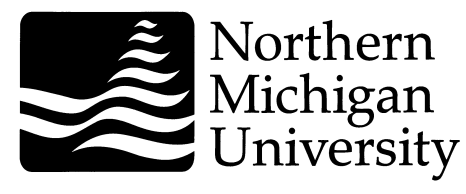 Office of Graduate Education and Research1401 Presque Isle AvenueMarquette, MI 49855Phone: 906-227-2300Fax: 906-227-2315www.nmu.edu/graduate Graduate Program Course Transfer FormSTUDENT’S NAME:  	                     (Last)	(First)	(Middle/Former)	(NMU IN)CURRENT ADDRESS:  	Street	City	State	Zip CodePROGRAM:  	ADVISER’S NAME:  	 DEPT.:  	Institution at which credit was earned (one institution per form):Institution Name				City						State		ZipCourses to be considered for transfer:** Indicate whether the Hours Credit are Semester Hours	or Quarter HoursTO THE STUDENT:      Note the regulations on Transfer Credit in your on-line Graduate Bulletin.  Your advisor must complete this form.  You must also arrange with the issuing institution to send an Official transcript directly the Office of Graduate Education and Research.  Consideration of your request to transfer hours will not be made until all required documents have been received.TO ADVISOR:  By completing and signing this form, you recommend that the above transfer courses/credits be applied to this student’s degree program as specified in the table above.DATE:                                         ADVISOR’S SIGNATURE:                                                                                                    ApprovedDenied	 				Office of Graduate Education (approval signature or denial reason)	DateDistribution:	Office of Graduate Education NOTE:  If approved, the student and advisor will receive a transfer credit evaluation.  If the above recommendation is denied, a copy of this form will be sent.Form updated: 11/15/2012CourseNo.Title of CourseCr.Hours*GradeDateEarnedHours to TransferNMU EquivalentCourse or Elective?